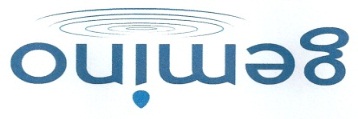 Sede legale: Via Parcar, 16 – GORIZIA – CF: 91033490318Tel: 0481/538495 – 348/2836007www.geminoformazione.com; info@geminoformazione.comScheda d’iscrizione al corso di Comunicazione Autentica e dinamiche caratteriali1° livello Nome……………………………………… ………………Cognome………………………………………………………..Nato/a a ……………………………………………………. Il………………………………….. Titolo di studio……………………………………………………… Professione ……………………………………………. ……………………………………………………………………….Residente a…………………………………………….. In Via…………………….…………………………………………Tel. ………………………………………………………… Cell ……………………………………………… Indirizzo mail ……………………………………………………………Chiede di essere iscritto al corso di “Comunicazione Autentica e dinamiche caratteriali” con sede a Gorizia.Costi: Il costo complessivo è di 350 euro pagabili in un’unica soluzione oppure in 3 rate.L’iscrizione è perfezionata con l’invio della scheda a questo indirizzo mail, e con il versamento della quota di euro 100.  Una volta effettuato il pagamento la ricevuta va inviata anch’essa via posta elettronica a info@geminoformazione.com o consegnata direttamente alla scuolaTutti i nostri corsi sono rivolti a soci per cui, nella quota d’iscrizione sono inclusi euro 20 d’iscrizione all’associazione.Causale del bonifico: partecipazione come socio al corso di Comunicazione AutenticaEstremi bancari: GEMINO - IBAN: IT 62 B 08631 12400 000000847748           Per ogni evenienza o informazioni, inviare una mail o contattare il numero 0481/538495 o info@geminoformazione.com     Ai sensi del D.lgs. 196/2003 a tutela della Privacy del cittadino, considerando che l’associazione Gemino di Gorizia utilizza i dati personali dei propri soci e studenti per la gestione amministrativa e l’informazione riguardo le sue attività, con la presente ne autorizzo il trattamento secondo le procedure interne da questa predisposte.Data……………………………………………………. FIRMA………………………………………………………………….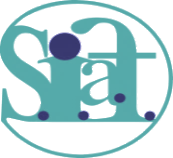 